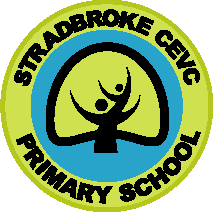 Pupil Premium Report2016/2017From September 2012 schools were required to report on-line how they have used the pupil premium and the impact it has had on pupil attainment and progress. At Stradbroke Primary we regularly update parents about use of Pupil Premium funding through our website and newsletters. In 2014-15 approximately:17% of pupils in the school are receiving free school meals0.01% pupils in school are looked after or adopted3.2% of pupils in the school have received free school meals in one or more of the previous 6 years (Ever 6)No pupils in the school are from service familiesIn 2015-16 approximately:10% of pupils in the school are receiving free school meals1.1% of pupils in school are looked after or adopted13% of pupils in the school have received free school meals in one or more of the previous 6 years (Ever 6)No pupils in the school are from service familiesIn 2016-17 approximately:8% of pupils in the school are receiving free school meals0% of pupils in school are looked after or adopted17% of pupils in the school have received free school meals in one or more of the previous 6 years (Ever 6)No pupils in the school are from service familiesIn 2011/12 £11,445 pupil premium funding was received.In 2012/13 £14,105 pupil premium funding was received.In 2013/14 £19,800 pupil premium funding was received.In 2014/15 £34,229 pupil premium funding was received.In 2015/16 £37,540 pupil premium funding was received.In 2016/17 £28,300 pupil premium funding will be received.Schools have the freedom to spend this funding as they see fit and we base the use of our funding upon our knowledge of our pupil needs: Schools, headteachers and teachers will decide how to use the Pupil Premium allocation, as they are best placed to assess what additional provision should be made for individual pupils.It is for schools to decide how the Pupil Premium, allocated to schools per FSM pupil, is spent, since they are best placed to assess what additional provision should be made for the individual pupils within their responsibility.　     	Source DfE websiteThe pupil premium is allocated to schools for children who are from low incomefamilies. These pupils are known to be eligible for Free School Meals (FSM),children who are Looked After (LAC) or whose parents are currently serving in the armed forces. We are aware that sometimes parents do not wish to claim FSM for their children even though they are eligible and we respect their decision. We explain the entitlement to all parents so that there is a universal understanding of the pupil premium and eligible parents are able to make an informed decision. Currently to our knowledge we do not have any eligible pupils who are not receiving Pupil Premium funding.We have funded a range of activities and interventions through use of thepupil premium. This includes:one to one tuition, small group booster activity sessionsIncreased TA support Individualised maths tuitionHandwriting intervention and interactive schemeNurture group resources and fundingSEN resources to address specific needs (for example overlays to aid reading)Interactive maths and reading programmesBehavioural support and specialist provisionEducational Psychology assessmentsSubsidising of school visits and residential visitsResources for LACSelf-esteem support and nurture groups and resources including Lego therapyFirst Class @ number Teacher Assistant training and then intervention groupIndividualised intervention to meet the different learning needs of individual pupils in receipt of the Pupil Premium.School visits, clubs and activities.There has been a positive impact on progress and attainment through the targeted use of pupil premium funding. In 2014/15 all pupils receiving FSM throughout the year achieved at least two levels progress at the end of Year 6 and some pupils achieved three- we achieved above average progress for disadvantaged children in Year 6.In 2016 pupils in Key Stage One achieved exceeded progress and GLD in every subject. They made outstanding progress from their entry starting points.Parents have reported that they are delighted with the progress pupils have made after receiving one-to-one tuition. Pupil perception surveys show that pupils feel safe in school and that other pupils behaviour does not impact on their learningIndividual pupil’s confidence has increased with pupils reporting that they feel supported in their learning. The number of exclusions has decreased. There is still work to be done. What are our priorities for 2016/17?Although there are lots of reasons to celebrate the success of our pupils over time and at the end of Year 6,The gap between disadvantage and non-disadvantaged pupils has been addressed at the end of Key Stage One- we need to continue to ensure pupils make good progress from their Foundation Stage to the end of Key Stage One.What are the reasons for this and what are we doing about it?Sometimes disadvantage pupils can enter the school with a lower baseline than others. It can take time to assist pupils to catch up and for the impact of targeted resources to help close the gap in attainment.We have prioritised the use of Pupil Premium so that children in Year Two receive a greater amount of one-to-one support. What has the impact been so far?So far pupils in receipt of Pupil Premium are doing well. Their achievement is in line with other pupils which would suggest that by the end of the academic year we will have closed the gap between disadvantaged and non-disadvantaged pupils.It is worth remembering however that the size of our cohorts varies. We can be talking in terms of very small numbers and statistically be comparing one very able child to six pupils with SEN in another year’s cohort.We intend to continue to use funding in the ways listed above. We review the use of Pupil Premium funding regularly to ensure the best usage of this and track FSM pupil attainment to ensure that they are continuing to make good progress.										Mrs M. Barrow										Headteacher